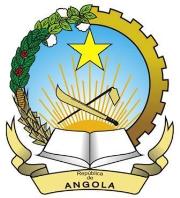 República de AngolaMinistério das FinançasAdministração Geral TributáriaFORMULARIO DO VALOR AJUSTADO01Separado nºRepública de AngolaMinistério das FinançasAdministração Geral TributáriaFORMULARIO DO VALOR AJUSTADORepública de AngolaMinistério das FinançasAdministração Geral TributáriaFORMULARIO DO VALOR AJUSTADOSECÇÃO A – INFORMAÇÕES GERAISSECÇÃO A – INFORMAÇÕES GERAISSECÇÃO A – INFORMAÇÕES GERAISSECÇÃO A – INFORMAÇÕES GERAISSECÇÃO A – INFORMAÇÕES GERAISSECÇÃO A – INFORMAÇÕES GERAISSECÇÃO A – INFORMAÇÕES GERAISSECÇÃO A – INFORMAÇÕES GERAISSECÇÃO A – INFORMAÇÕES GERAISSECÇÃO A – INFORMAÇÕES GERAISSECÇÃO A – INFORMAÇÕES GERAISSECÇÃO A – INFORMAÇÕES GERAISSECÇÃO A – INFORMAÇÕES GERAISSECÇÃO A – INFORMAÇÕES GERAISSECÇÃO A – INFORMAÇÕES GERAISSECÇÃO A – INFORMAÇÕES GERAISSECÇÃO A – INFORMAÇÕES GERAISSECÇÃO A – INFORMAÇÕES GERAIS02Declarante/Viajante03NIF do DeclaranteNIF do DeclaranteNIF do DeclaranteNIF do DeclaranteNIF do DeclaranteNIF do DeclaranteNIF do DeclaranteNIF do DeclaranteNIF do DeclaranteNIF do DeclaranteNIF do DeclaranteNIF do DeclaranteNIF do DeclaranteNIF do DeclaranteNIF do Declarante04Estância aduaneira de Entrada ou de Saída06País de origemPaís de origemPaís de origemPaís de origemPaís de origemPaís de origemPaís de origemPaís de origemPaís de origemPaís de origemPaís de origemPaís de origem07Número do Documento de Transporte/PassaporteNúmero do Documento de Transporte/PassaporteNúmero do Documento de Transporte/PassaporteNúmero do Documento de Transporte/PassaporteNúmero do Documento de Transporte/PassaporteNúmero do Documento de Transporte/PassaporteNúmero do Documento de Transporte/PassaporteNúmero do Documento de Transporte/PassaporteNúmero do Documento de Transporte/PassaporteNúmero do Documento de Transporte/PassaporteNúmero do Documento de Transporte/PassaporteNúmero do Documento de Transporte/PassaporteNúmero do Documento de Transporte/PassaporteNúmero do Documento de Transporte/PassaporteNúmero do Documento de Transporte/PassaporteNúmero do Documento de Transporte/Passaporte08Data de Chegada/PartidaData de Chegada/PartidaData de Chegada/PartidaData de Chegada/PartidaData de Chegada/PartidaData de Chegada/PartidaData de Chegada/PartidaData de Chegada/PartidaSECÇÃO B – DESCRIÇÃO DERCADORIASECÇÃO B – DESCRIÇÃO DERCADORIASECÇÃO B – DESCRIÇÃO DERCADORIASECÇÃO B – DESCRIÇÃO DERCADORIASECÇÃO B – DESCRIÇÃO DERCADORIASECÇÃO B – DESCRIÇÃO DERCADORIASECÇÃO B – DESCRIÇÃO DERCADORIASECÇÃO B – DESCRIÇÃO DERCADORIASECÇÃO B – DESCRIÇÃO DERCADORIASECÇÃO B – DESCRIÇÃO DERCADORIASECÇÃO B – DESCRIÇÃO DERCADORIASECÇÃO B – DESCRIÇÃO DERCADORIASECÇÃO B – DESCRIÇÃO DERCADORIA09N/O11Descrição dercadoria10Nº de Volumes11Quantidades12Peso13Valor aduaneiro ajustado1122334455667788101011111212                                            TOTAL                                            TOTAL                                            TOTAL                                            TOTAL                                            TOTAL                                            TOTAL                                            TOTAL                                            TOTAL                                            TOTAL                                            TOTALSECÇÃO C – BASE LEGALSECÇÃO C – BASE LEGALSECÇÃO C – BASE LEGALSECÇÃO C – BASE LEGALSECÇÃO C – BASE LEGALSECÇÃO C – BASE LEGALSECÇÃO C – BASE LEGALSECÇÃO C – BASE LEGALSECÇÃO C – BASE LEGALSECÇÃO C – BASE LEGALSECÇÃO C – BASE LEGALSECÇÃO C – BASE LEGALSECÇÃO C – BASE LEGALNo âmbito do controlo e análise do Valor Aduaneiro, previstos nos artigos 124º e 125º do Código Aduaneiro aprovado pelo Decreto-Lei n.º 5/06, de 4 de Outubro, a Administração Geral Tributária duvidar do Valor Aduaneiro declarado e com base nos métodos de determinação do valor aduaneiro propuseram um valor alternativo. O importador tem o direito de contestar desta proposta, porém deve cumprir com os requisitos previstos no artigo 127º do mesmo Código. Se as informações solicitadas não forem fornecidas nos prazos previstos e se fornecidas estas não forem aceites, o valor aduaneiro passará a ser o que consta neste formulário. No âmbito do controlo e análise do Valor Aduaneiro, previstos nos artigos 124º e 125º do Código Aduaneiro aprovado pelo Decreto-Lei n.º 5/06, de 4 de Outubro, a Administração Geral Tributária duvidar do Valor Aduaneiro declarado e com base nos métodos de determinação do valor aduaneiro propuseram um valor alternativo. O importador tem o direito de contestar desta proposta, porém deve cumprir com os requisitos previstos no artigo 127º do mesmo Código. Se as informações solicitadas não forem fornecidas nos prazos previstos e se fornecidas estas não forem aceites, o valor aduaneiro passará a ser o que consta neste formulário. No âmbito do controlo e análise do Valor Aduaneiro, previstos nos artigos 124º e 125º do Código Aduaneiro aprovado pelo Decreto-Lei n.º 5/06, de 4 de Outubro, a Administração Geral Tributária duvidar do Valor Aduaneiro declarado e com base nos métodos de determinação do valor aduaneiro propuseram um valor alternativo. O importador tem o direito de contestar desta proposta, porém deve cumprir com os requisitos previstos no artigo 127º do mesmo Código. Se as informações solicitadas não forem fornecidas nos prazos previstos e se fornecidas estas não forem aceites, o valor aduaneiro passará a ser o que consta neste formulário. No âmbito do controlo e análise do Valor Aduaneiro, previstos nos artigos 124º e 125º do Código Aduaneiro aprovado pelo Decreto-Lei n.º 5/06, de 4 de Outubro, a Administração Geral Tributária duvidar do Valor Aduaneiro declarado e com base nos métodos de determinação do valor aduaneiro propuseram um valor alternativo. O importador tem o direito de contestar desta proposta, porém deve cumprir com os requisitos previstos no artigo 127º do mesmo Código. Se as informações solicitadas não forem fornecidas nos prazos previstos e se fornecidas estas não forem aceites, o valor aduaneiro passará a ser o que consta neste formulário. No âmbito do controlo e análise do Valor Aduaneiro, previstos nos artigos 124º e 125º do Código Aduaneiro aprovado pelo Decreto-Lei n.º 5/06, de 4 de Outubro, a Administração Geral Tributária duvidar do Valor Aduaneiro declarado e com base nos métodos de determinação do valor aduaneiro propuseram um valor alternativo. O importador tem o direito de contestar desta proposta, porém deve cumprir com os requisitos previstos no artigo 127º do mesmo Código. Se as informações solicitadas não forem fornecidas nos prazos previstos e se fornecidas estas não forem aceites, o valor aduaneiro passará a ser o que consta neste formulário. No âmbito do controlo e análise do Valor Aduaneiro, previstos nos artigos 124º e 125º do Código Aduaneiro aprovado pelo Decreto-Lei n.º 5/06, de 4 de Outubro, a Administração Geral Tributária duvidar do Valor Aduaneiro declarado e com base nos métodos de determinação do valor aduaneiro propuseram um valor alternativo. O importador tem o direito de contestar desta proposta, porém deve cumprir com os requisitos previstos no artigo 127º do mesmo Código. Se as informações solicitadas não forem fornecidas nos prazos previstos e se fornecidas estas não forem aceites, o valor aduaneiro passará a ser o que consta neste formulário. No âmbito do controlo e análise do Valor Aduaneiro, previstos nos artigos 124º e 125º do Código Aduaneiro aprovado pelo Decreto-Lei n.º 5/06, de 4 de Outubro, a Administração Geral Tributária duvidar do Valor Aduaneiro declarado e com base nos métodos de determinação do valor aduaneiro propuseram um valor alternativo. O importador tem o direito de contestar desta proposta, porém deve cumprir com os requisitos previstos no artigo 127º do mesmo Código. Se as informações solicitadas não forem fornecidas nos prazos previstos e se fornecidas estas não forem aceites, o valor aduaneiro passará a ser o que consta neste formulário. No âmbito do controlo e análise do Valor Aduaneiro, previstos nos artigos 124º e 125º do Código Aduaneiro aprovado pelo Decreto-Lei n.º 5/06, de 4 de Outubro, a Administração Geral Tributária duvidar do Valor Aduaneiro declarado e com base nos métodos de determinação do valor aduaneiro propuseram um valor alternativo. O importador tem o direito de contestar desta proposta, porém deve cumprir com os requisitos previstos no artigo 127º do mesmo Código. Se as informações solicitadas não forem fornecidas nos prazos previstos e se fornecidas estas não forem aceites, o valor aduaneiro passará a ser o que consta neste formulário. No âmbito do controlo e análise do Valor Aduaneiro, previstos nos artigos 124º e 125º do Código Aduaneiro aprovado pelo Decreto-Lei n.º 5/06, de 4 de Outubro, a Administração Geral Tributária duvidar do Valor Aduaneiro declarado e com base nos métodos de determinação do valor aduaneiro propuseram um valor alternativo. O importador tem o direito de contestar desta proposta, porém deve cumprir com os requisitos previstos no artigo 127º do mesmo Código. Se as informações solicitadas não forem fornecidas nos prazos previstos e se fornecidas estas não forem aceites, o valor aduaneiro passará a ser o que consta neste formulário. No âmbito do controlo e análise do Valor Aduaneiro, previstos nos artigos 124º e 125º do Código Aduaneiro aprovado pelo Decreto-Lei n.º 5/06, de 4 de Outubro, a Administração Geral Tributária duvidar do Valor Aduaneiro declarado e com base nos métodos de determinação do valor aduaneiro propuseram um valor alternativo. O importador tem o direito de contestar desta proposta, porém deve cumprir com os requisitos previstos no artigo 127º do mesmo Código. Se as informações solicitadas não forem fornecidas nos prazos previstos e se fornecidas estas não forem aceites, o valor aduaneiro passará a ser o que consta neste formulário. No âmbito do controlo e análise do Valor Aduaneiro, previstos nos artigos 124º e 125º do Código Aduaneiro aprovado pelo Decreto-Lei n.º 5/06, de 4 de Outubro, a Administração Geral Tributária duvidar do Valor Aduaneiro declarado e com base nos métodos de determinação do valor aduaneiro propuseram um valor alternativo. O importador tem o direito de contestar desta proposta, porém deve cumprir com os requisitos previstos no artigo 127º do mesmo Código. Se as informações solicitadas não forem fornecidas nos prazos previstos e se fornecidas estas não forem aceites, o valor aduaneiro passará a ser o que consta neste formulário. No âmbito do controlo e análise do Valor Aduaneiro, previstos nos artigos 124º e 125º do Código Aduaneiro aprovado pelo Decreto-Lei n.º 5/06, de 4 de Outubro, a Administração Geral Tributária duvidar do Valor Aduaneiro declarado e com base nos métodos de determinação do valor aduaneiro propuseram um valor alternativo. O importador tem o direito de contestar desta proposta, porém deve cumprir com os requisitos previstos no artigo 127º do mesmo Código. Se as informações solicitadas não forem fornecidas nos prazos previstos e se fornecidas estas não forem aceites, o valor aduaneiro passará a ser o que consta neste formulário. No âmbito do controlo e análise do Valor Aduaneiro, previstos nos artigos 124º e 125º do Código Aduaneiro aprovado pelo Decreto-Lei n.º 5/06, de 4 de Outubro, a Administração Geral Tributária duvidar do Valor Aduaneiro declarado e com base nos métodos de determinação do valor aduaneiro propuseram um valor alternativo. O importador tem o direito de contestar desta proposta, porém deve cumprir com os requisitos previstos no artigo 127º do mesmo Código. Se as informações solicitadas não forem fornecidas nos prazos previstos e se fornecidas estas não forem aceites, o valor aduaneiro passará a ser o que consta neste formulário. 14Nome do Declarante ou do seu representanteNome do Declarante ou do seu representanteNome do Declarante ou do seu representanteNome do Declarante ou do seu representanteNome do Declarante ou do seu representanteNome do Declarante ou do seu representanteNome do Declarante ou do seu representanteNome do Declarante ou do seu representanteNome do Declarante ou do seu representanteNome do Declarante ou do seu representante15CarimboCarimbo16Assinatura do Declarante ou do seu representante17DataDataDataDataDataDataDataDataSECÇÃO D – PARA USO OFICIAL DAS ALFÂNDEGASSECÇÃO D – PARA USO OFICIAL DAS ALFÂNDEGASSECÇÃO D – PARA USO OFICIAL DAS ALFÂNDEGASSECÇÃO D – PARA USO OFICIAL DAS ALFÂNDEGASSECÇÃO D – PARA USO OFICIAL DAS ALFÂNDEGASSECÇÃO D – PARA USO OFICIAL DAS ALFÂNDEGASSECÇÃO D – PARA USO OFICIAL DAS ALFÂNDEGASSECÇÃO D – PARA USO OFICIAL DAS ALFÂNDEGASSECÇÃO D – PARA USO OFICIAL DAS ALFÂNDEGASSECÇÃO D – PARA USO OFICIAL DAS ALFÂNDEGASSECÇÃO D – PARA USO OFICIAL DAS ALFÂNDEGASSECÇÃO D – PARA USO OFICIAL DAS ALFÂNDEGASSECÇÃO D – PARA USO OFICIAL DAS ALFÂNDEGAS18Nome do Funcionário Aduaneiro ResponsávelNome do Funcionário Aduaneiro ResponsávelNome do Funcionário Aduaneiro ResponsávelNome do Funcionário Aduaneiro ResponsávelNome do Funcionário Aduaneiro ResponsávelNome do Funcionário Aduaneiro ResponsávelNome do Funcionário Aduaneiro ResponsávelNome do Funcionário Aduaneiro ResponsávelNome do Funcionário Aduaneiro ResponsávelNome do Funcionário Aduaneiro Responsável19CarimboCarimbo20Assinatura do Funcionário Aduaneiro Responsável21DataDataDataDataDataDataDataData